Приложение 3Задания на практическую работуЗадача 1На рисунке представлены схемы графов G1, G2, G3, G4. Требуется1) записать аналитическое выражение графов в виде множества вершин и множества рёбер (дуг), 2) составить матричную форму графов при помощи матриц смежности вершин, смежности дуг и инциденций,3) проверить теорему Эйлера.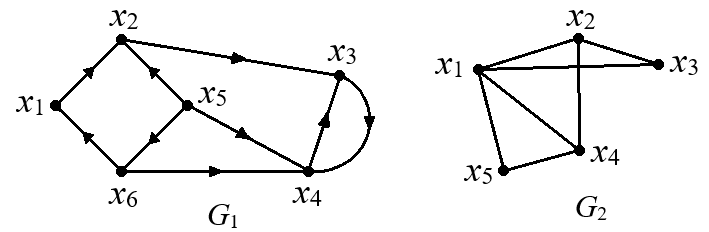 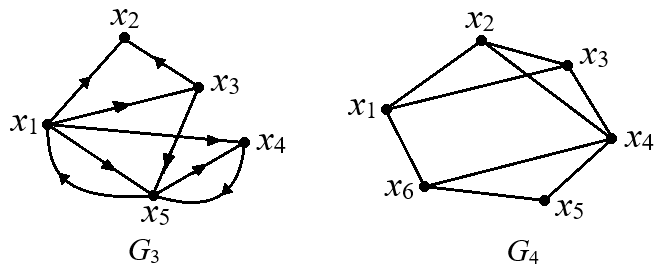 Рис. Графы G1, G2, G3, G4.Задача 2Задана транспортная сеть при помощи схемы графа и матрицы пропускных способностей дуг. Найти максимальный поток и выполнить оптимизацию транспортной сети, применяя алгоритм Форда-Фалкерсона.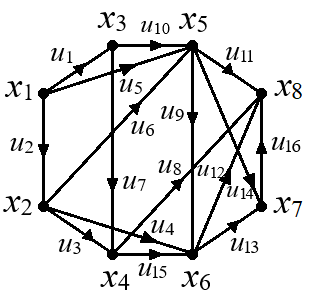 Задача 3В разложении (x2+y3)n найти член, содержащий xk  Задача 4Сколькими способами можно разменять 10-копеечную монету монетами 1, 2, 3 и 5 копеек при условии, что каждая из разменных монет присутствует в двух экземплярах?Вариантыu1u2u3u4u5u6u7u8u9u10u11u12u13u14u15u161169192199192113191825232018212814181019221510209161215102093118151911172219181025161221251141513212325242210201925201021242558172581815242223232025142516106192423221623101220916259252521724201023152521131222241710920208101111131712251291822892416891921152121182523131824111589151091711132010129222112241911189№12345678910n1210148161820122224k6484101210101416